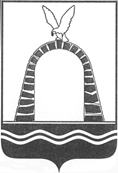 АДМИНИСТРАЦИЯ ГОРОДА БАТАЙСКАПОСТАНОВЛЕНИЕот 15.04.2021 № 737г. БатайскО днях выпускных мероприятий в общеобразовательных учреждениях города Батайска в 2021 годуВ соответствии с Федеральным законом от 22.11.1995 № 171-ФЗ «О государственном регулировании производства и оборота этилового спирта, алкогольной и спиртосодержащей продукции и об ограничении потребления (распития) алкогольной продукции» и областным законом от 28.12.2005 № 441-ЗС «О государственном регулировании производства и оборота этилового спирта, алкогольной и спиртосодержащей продукции на территории Ростовской области» (в редакции  областного закона от 04.05.2018 № 1375-ЗС), Администрация города Батайска постановляет:Установить в общеобразовательных учреждениях города Батайска дни  выпускных мероприятий в 2021 году: 22 мая - день  «Последнего звонка»;17 июня - день выдачи аттестатов о среднем общем образовании. Разместить настоящее постановление на официальном сайте Администрации города Батайска и в средствах массовой информации города Батайска.Настоящее постановление подлежит включению в регистр муниципальных нормативных правовых актов Ростовской области.Контроль за исполнением настоящего постановления возложить на заместителя главы Администрации города Батайска по социальным         вопросам Кузьменко Н.В, заместителя главы Администрации города            Батайска по экономике Богатищеву Н.С.Глава Администрациигорода Батайска								  Г.В. Павлятенко	Постановление вноситотдел малого и среднего предпринимательства, торговли Администрации города Батайска